Управление Главы Республики Коми по противодействию коррупцииПамятка гражданам,претендующим на замещениемуниципальных должностей Республики Коми,должностей муниципальной службы Республики Коми,по представлению сведений о доходах,об имуществе и обязательствахимущественного характера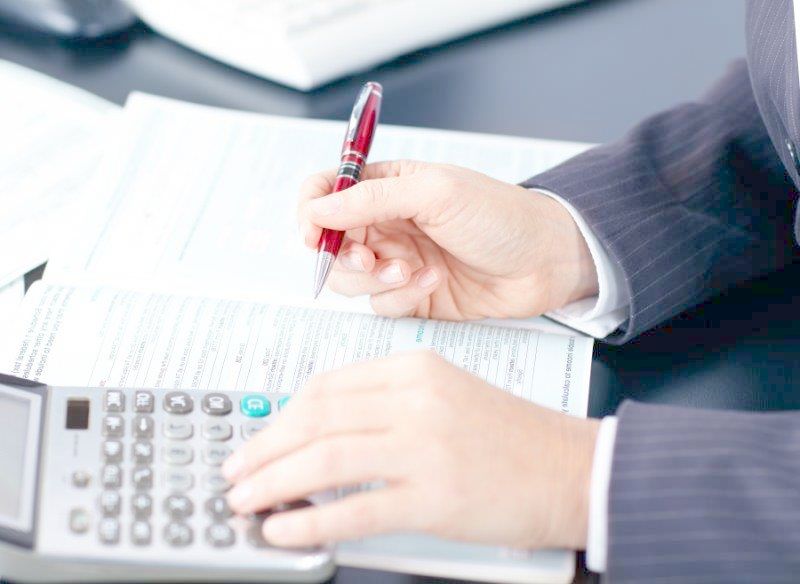 г. Сыктывкар2021 годСведения о доходах, об имуществе и обязательствах имущественного характера представляются гражданами по форме справки, утвержденной Указом Президента Российской Федерации от 23 июня 2014 г. № 460, с использованием СПО «Справки БК».Порядок представления сведений определяется в отношении граждан, претендующих на замещение: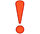 муниципальных должностей Республики Коми – Законом Республики Коми от 29 сентября 2008 г. № 82-РЗ «О противодействии коррупции в Республике Коми»;должностей муниципальной службы Республики Коми – Законом Республики Коми от 21 декабря 2007 г. № 133-РЗ «О некоторых вопросах муниципальной службы».Внимание:В период с 1 января по 30 июня 2021 г. включительно вместе со справками при подаче документов для назначения на  должность представляется уведомление о принадлежащих гражданину, его супруге (супругу) и несовершеннолетним детям по состоянию на первое число месяца, предшествующего месяцу подачи документов для замещения соответствующей должности (на отчетную дату), цифровых финансовых активах, цифровых правах, включающих одновременно цифровые финансовые активы ииные цифровые права, утилитарных цифровых правах и цифровой валюте (при их наличии) по форме согласно приложению № 1 к Указу Президента Российской Федерации от 10.12.2020 г.  № 778 «О мерах по реализации отдельных положений Федерального закона «О цифровых финансовых активах, цифровой валюте и о внесении изменений в отдельные законодательные акты Российской Федерации».Непредставление гражданином при поступлении на службу представителю нанимателя (работодателю) сведений о своих доходах, об имуществе и обязательствах имущественного характера, а также о доходах, об имуществе и обязательствах имущественного характера своих супруги (супруга) и несовершеннолетних детей либо представление заведомо недостоверных или неполных сведений является основанием для отказа в приеме указанного гражданина на службу.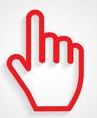 •  СПО «Справки БК» устанавливается на компьютер.Схема по скачиванию СПО «Справки БК»:http://kremlin.ru/раздел «Структура»«Комиссии и советы»  «Советы» «Совет по противодействию коррупции»  «Дополнения»  скачать СПО «Справки БК».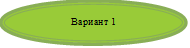 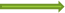 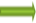 https://gov.rkomi.ru/ раздел «Противодействие коррупции» раздел «Формы документов, связанныхспротиводействием коррупции, для заполнения» ссылка «СПО «СПРАВКИ БК». Сохранить и установить приложение.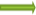 •Необходимо указывать точное наименование подразделения государственного органа, куда представляется справка.в Управление Главы Республики Коми по противодействию коррупции адресуютсправки кандидаты на замещение: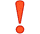 государственной должности Республики Коми;муниципальной должности в Республике Коми; должности государственной гражданской службы Республики Комив Администрации Главы Республики Коми;директора государственного бюджетного учреждения Республики Коми «Территориальный фонд обязательного медицинского страхования Республики Коми»; руководителя государственного учреждения Республики Коми, в отношении которого функции и полномочия учредителя осуществляет Администрация Главы Республики Коми.•В СПО «Справки БК» указываются параметры: в рамках рассмотрения кандидата на должность;основная справка.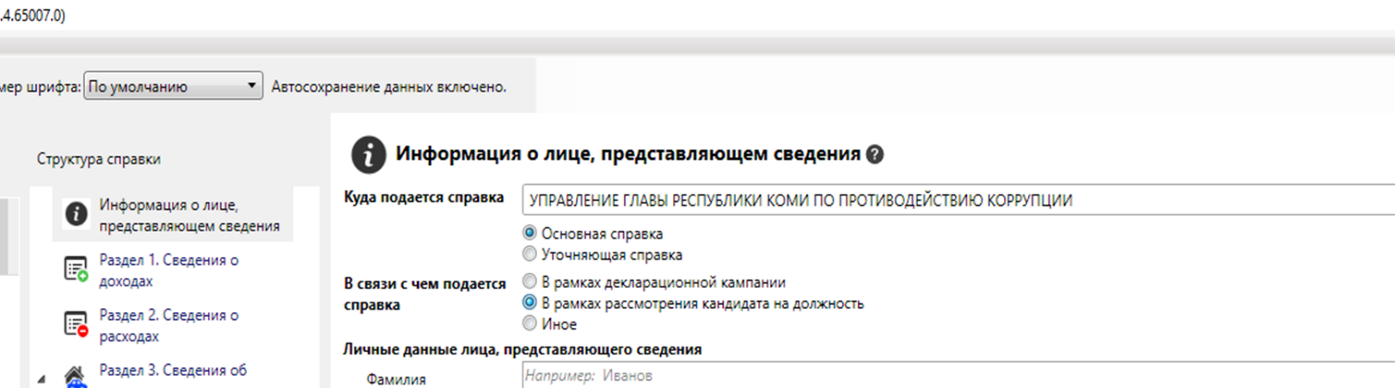 •Справка заполняется гражданиномв отношении себя, своих супруги (супруга)       и каждого несовершеннолетнего ребенка (с учетом семейного положения, в котором находился гражданин по состоянию на отчетную дату: например, справка на супругу (на супруга) представляется, если по состоянию на отчетную дату гражданин состоял с этим лицом в зарегистрированномбраке).• После заполнения всей информации справки печатаютсябез оборота (не допускаются дефекты печати, исправления и помарки) и подписываютсяна последней странице справок в специально отведенном месте. •  Заверение (подписание) справокв СПО «Справки БК» и печать справок должны осуществляться в течение одного дня. • Не рекомендуется подменять листы справки листами, напечатанными в иной момент времени, или листами других справок, даже если они содержат идентичную информацию. • Справки не прошиваются и не фиксируются скрепкой. Справки кандидатана должность, его супруги (супруга) и несовершеннолетних детей (всей семьи) представляются в индивидуальном пакете (конверте). •Гражданин приназначении на должность представляетсведения:в отношении себя:о своих доходах, полученных от всех источников(включая доходы по прежнему месту работы или месту замещения выборной должности, пенсии, пособия и др.) за календарный год, предшествующий году подачи документов для замещения должности (отчетный период) (раздел 1 СПРАВКИ );об имуществе, принадлежащем ему на праве собственностипо состоянию на первое число месяца, предшествующего месяцу подачи документов для замещения должности (на отчетную дату) (разделы 3, 5 СПРАВКИ);о счетах, открытыхпо состоянию на отчетную дату (раздел 4 СПРАВКИ);о своих обязательствах имущественного характера(раздел 6.1СПРАВКИ) по состоянию на отчетную дату (при наличии обязательства финансового характера на сумму, равную или превышающую 500 000 рублей);о недвижимом имуществе, транспортных средствах и ценных бумагах, отчужденных им в результате безвозмездной сделкив течение отчетного периода (раздел 7 СПРАВКИ);в отношении супруги (супруга) и несовершеннолетних детей:о доходах, полученных от всех источников(включая заработную плату, пенсии, пособия и др.) за отчетный период (раздел 1 СПРАВКИ);об имуществе, принадлежащем им на праве собственности(разделы 3, 5 СПРАВКИ);о счетах, открытыхпо состоянию на отчетную дату (раздел 4 СПРАВКИ);об их обязательствах имущественного характера(раздел 6.1СПРАВКИ) по состоянию на отчетную дату(при наличии обязательства финансового характера на сумму, равную или превышающую 500 000 рублей);о недвижимом имуществе, транспортных средствах и ценных бумагах, отчужденных ими в результате безвозмездной сделкив течение отчетного периода (раздел 7 СПРАВКИ).• Сведения также представляются в отношении лиц, зарегистрированных в качестве индивидуального предпринимателя.•Раздел 2 Справки (Сведения о расходах) гражданином, претендующим на замещение должности государственной службы, не заполняется.•Если гражданин обнаружил, что в представленных им сведениях о доходах не отражены или не полностью отражены какие-либо сведения либо имеются ошибки, он вправе представить уточненные сведения. Уточненные сведения о доходах могут быть представлены гражданином в течение одного месяца со дня представления сведений при назначении на должность(в СПО Справки БК указываются параметры: в рамках рассмотрения кандидата на должность, уточняющая справка).Документы, содержащие данные о кандидате на должность, членах его семьи: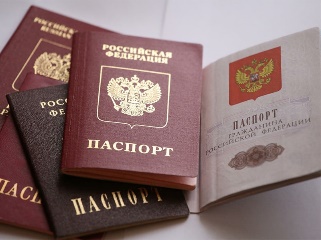 паспорт кандидата, его супруга (супруги), свидетельство о рождении несовершеннолетнего ребенка (паспорт при наличии).Документы на недвижимое имущество, находящееся в собственности (пользовании):свидетельство о праве собственности, выписка из ЕГРН, договор купли-продажи, договор мены, договор аренды, договор дарения, свидетельство о праве на наследство, решение суда, членские книжки гаражно-строительного кооператива, соглашение о передаче имущества в собственность граждан, акт приема-передачи по договору долевого участия в строительствеи др.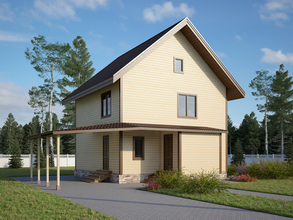 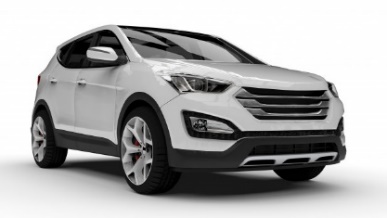 Документы на транспортные средства, в том числе мотоциклы, сельскохозяйственную технику, лодки, катера, прицепы и др.: паспорт транспортного средства, свидетельство о регистрациитранспортного средства.Документы о доходах: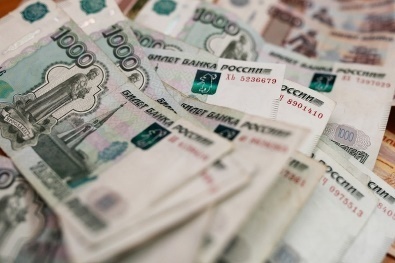 справка2-НДФЛ по основному месту работы (и по месту иной оплачиваемой работы (запрашивается в бухгалтерии));справки о пособии по временной нетрудоспособности и в связи с рождением ребенка;выписки(справки) из банка или иной кредитной организации, подтверждающие получение дохода от вкладов в отчетном периоде, в том числе дохода в порядке наследования;гражданско-правовые договоры на выполнение работ, оказание услуг;налоговые декларации индивидуального предпринимателя или юридического лица;справки из учебных заведений о выплате стипендии;справки финансовых органов, коммерческих организаций и фондов о доходах от ценных бумаг и долей участия за отчетный период;справки из Центра занятости населения о выплате пособия по безработице;справки отделения Пенсионного фонда Российской Федерации о выплате пенсии,о реализации государственного сертификата на материнский капитал;гражданско-правовые договоры о совершении в отчетном периоде возмездной сделки по отчуждению объектов права собственности другим лицам,по переуступке прав требования на строящиеся объекты недвижимости.Документы о финансовых обязательствах:кредитный договор, договор займа, договор поручительства,договор долевого участия в строительстве многоквартирного дома.Документы о счетах в банках (иных кредитных организациях): 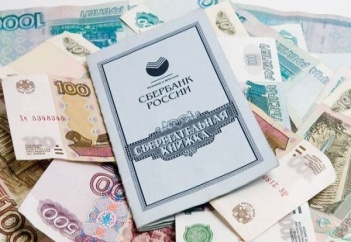 справки, выписки из банка (иной кредитной организации), где по состоянию на отчетную дату открыты счета или когда-то были открыты счета, оформлены банковские карты, либо когда-то кандидат, либо его супруг (супруга) обращались за открытием счета (в том числе на несовершеннолетнего ребенка) или за консультацией о получении кредита, содержащие информацию о каждом счете, открытом на конкретного гражданина, в том числе:о дате открытия, виде каждого счета, открытого по состоянию на отчетную дату;об остатке на каждом счете отчетную дату;о сумме дохода (капитализация, проценты), полученного в отчетном периоде    по каждому действующему и закрытому вкладу (счету);о размере обязательства (оставшегося непогашенным долга) по состоянию на отчетную дату - при наличии обязательства финансового характера на сумму, равную или превышающую 500 000 рублей. Если общая сумма денежных поступлений на счет за отчетный период превышает общий доход, полученный кандидатом и его супругой (супругом) за отчетный период и два предшествующих ему года, то следует запросить выписку о движении денежных средств по данному счету за отчетный период.Внимание: При заполнении справки рекомендуется запросить информациюо доходах по месту (местам) работы, в Фонде социального страхования (прямые выплаты по больничному листу), проверить наличие и достоверность документово праве собственности, запросить информацию об имеющихся счетах (обязательствах финансового характера) в банках (кредитных организациях) по Единой форме. Документы, на основании которых заполнялись Справки, рекомендуется сохранять для подтверждения представленной информации.Документы об уставном капитале юридического лица и стоимости акций можно получить: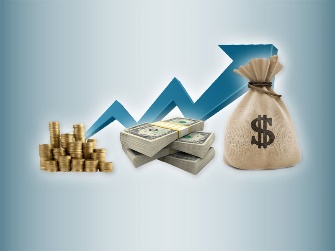 от акционерного общества или его региональных представителей по письменному запросукандидата (его супруги (супруга));на официальном сайте общества или в информационных письмах, которые рассылаются акционерам по итогам собраний;в регистрационных компаниях, ведущих реестры акционеров акционерных обществ на территории Российской Федерации.Документы об отчужденном в отчетном периоде имуществе, приобретателях данного имущества и основаниях его отчуждения:выписка из ЕГРН с информацией, подтверждающей переход права собственности на объект недвижимости к другому лицу; договор дарения, договор мены и другие гражданско-правовые договоры, подтверждающие совершение безвозмездной сделки по отчуждению объекта права собственности кандидата, члена его семьи.